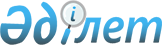 Дайыр ауылдық округі әкімінің 2015 жылғы 03 маусымдағы "Дайыр ауылдық округіндегі Дайыр ауылына шектеу іс-шараларын белгілеу туралы" № 1 шешімінің күшін жою туралыШығыс Қазақстан облысы Зайсан ауданы Дайыр ауылдық округі әкімнің 2016 жылғы 27 cәуірдегі N 1 шешімі      РҚАО-ның ескертпесі.

      Құжаттың мәтінінде түпнұсқаның пунктуациясы мен орфографиясы сақталған.

      Қазақстан Республикасының 2001 жылғы 23 қаңтардағы "Қазақстан Республикасындағы жергілікті мемлекеттік басқару және өзін-өзі басқару туралы" Заңының 37-бабының 8-тармағына сәйкес, Зайсан ауданының бас мемлекеттік ветеринариялық-санитариялық инспекторының ұсынысы негізінде Дайыр ауылдық округі әкімі ШЕШТІ:

      1. Дайыр ауылдық округі әкімінің 2015 жылғы 03 маусымдағы "Дайыр ауылдық округіндегі Дайыр ауылына шектеу іс-шараларын белгілеу туралы" (нормативтік құқықтық акт мемлекеттік тіркеу тізілімінде 4027 нөмірімен 2015 жылғы 13 шілдеде тіркелген, аудандық "Достық" газетінің 2015 жылғы 19 тамыздағы № 67 санында жарияланған) № 1 шешімінің күші жойылды деп танылсын.

      2. Осы шешім қабылданған күннен бастап күшіне енеді.


					© 2012. Қазақстан Республикасы Әділет министрлігінің «Қазақстан Республикасының Заңнама және құқықтық ақпарат институты» ШЖҚ РМК
				
      Дайыр ауылдық округінің әкімі 

Б.Балғабаев
